Задание на доработку конфигурации Управление Торговлей ред. 10.3 Платформа : 1С Предприятие 8.2, обычное приложениеКонфигурация :  УТ 10.3  10.3.29.1 + Модуль обмена Битрикс 10.3.26.4Необходимо  изменить механизм формирования файлов выгрузки на сайт, чтобы получить файлы заданной структуры. В процессе выгрузки  изменить источники получения данных для выгрузки.Файл   import.xml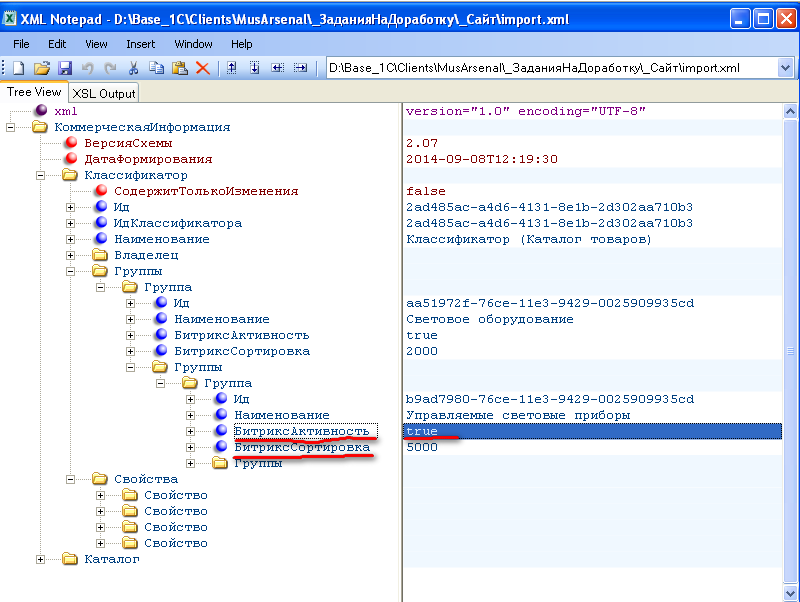 Раздел Классификатор - ГруппыРаздел формируется по данным справочника ВидыТоваров , в которм содержится структура каталога товаров на сайте. В спр. Номенклатура есть поле ВидТовара, в котором указывается вид товара данной номенклатуры – фактически это раздел каталога, куда товар выгружается на сайт. Добавлены элементы Раздел Классификатор - СвойстваСодержание раздела полностью заменяется данными из файла-образца, в любом файле содержание этого раздела всегда одно и тоже – как в файле образце. Типовой механизм заполнения этого раздела убрать.КаталогСм. комментарии в видеоЭлментЗначениеНаименованиеРеквизит Наименование из спр. ВидыТоваровБитриксАктивностьtrue  - всегдаБитриксCортировкаЗначение реквизита Порядок из спр. ВидыТоваров , справа добавляем 00, в реквизите значение 50, в файл пишем 5000